Lesson 12: Subtract From a Teen NumberLet’s subtract and add within 20.12.1: Noah’s CollectionNoah likes to collect game pieces.
He has 19 game pieces arranged like this in his bin.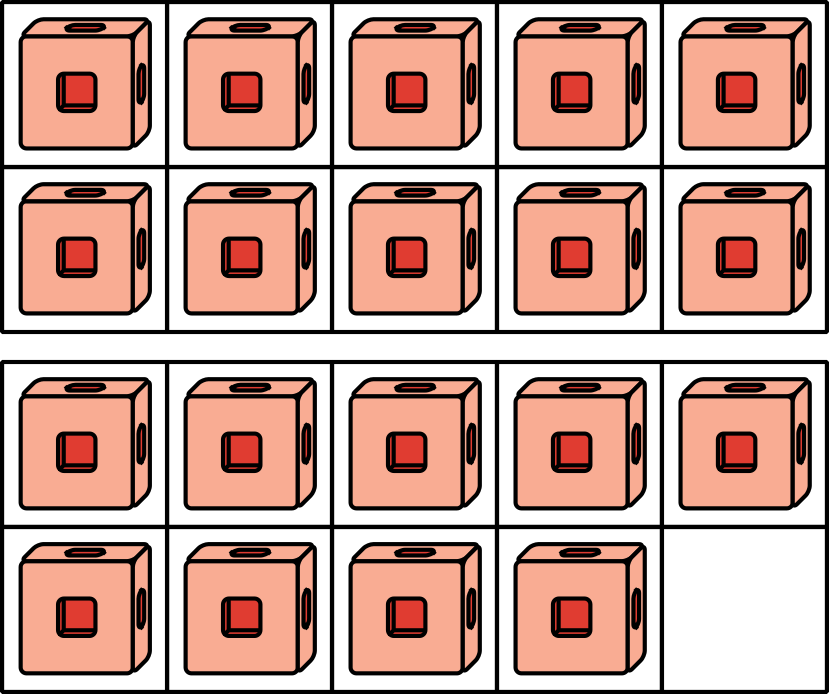 He takes out 8 game pieces to play with.
How many game pieces are left in the bin?
Show your thinking using drawings, numbers, or words.Equation: ________________________________12.2: Addition and Subtraction Equations with Teen NumbersFind the number that makes each equation true.Be ready to explain your thinking in a way that others will understand.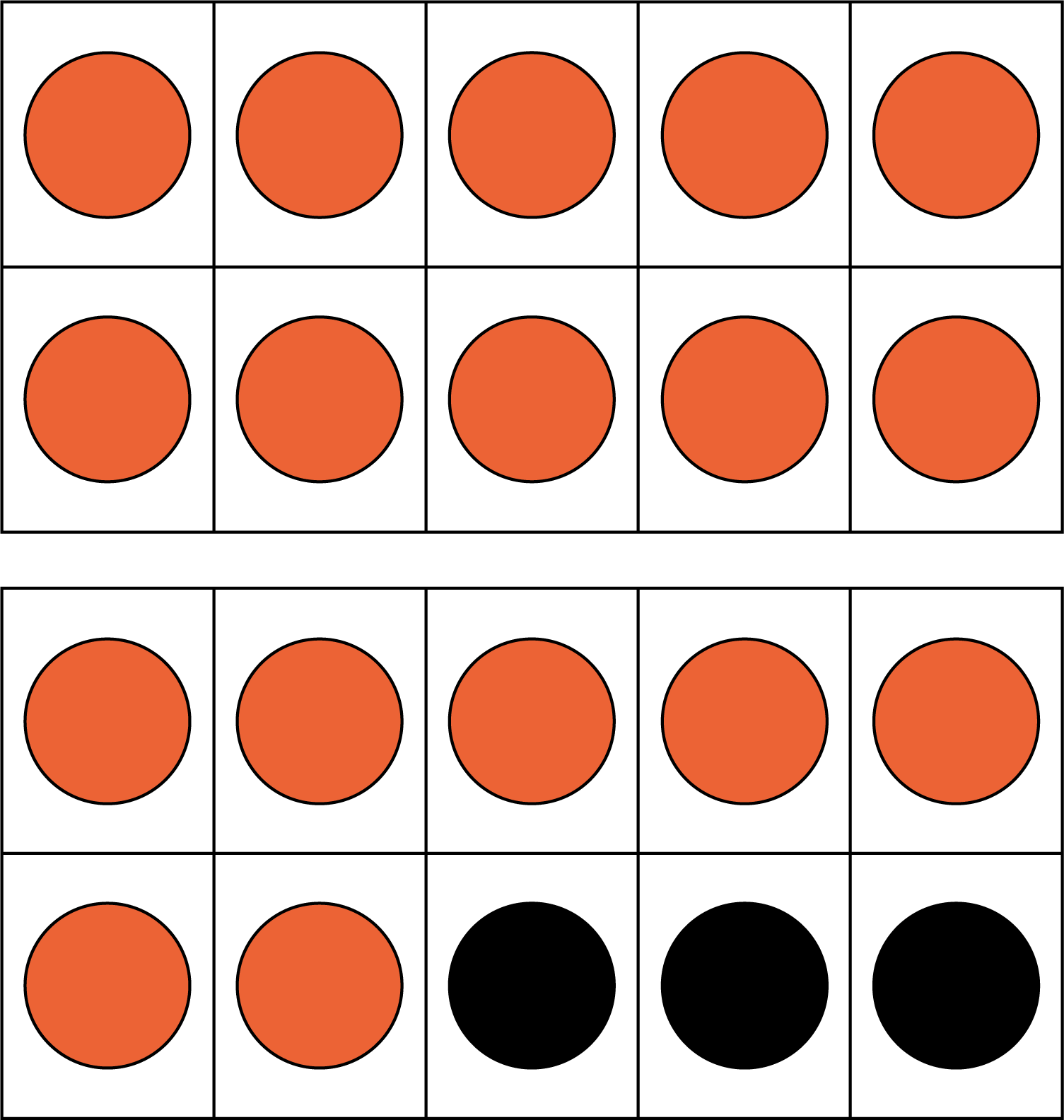 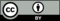 © CC BY 2021 Illustrative Mathematics®